Отдел  земельных правоотношений  администрации   муниципального района «Ровеньский район» во исполнение распоряжения администрации  Ровеньского района  от 15.03.2023г. №118 «О проведении аукциона  на  право  заключения договоров аренды земельных участков  на территории Айдарского и Наголенского сельских поселений»,  сообщает о проведении аукциона на право заключения договора аренды земельного участка:Данное извещение размещено в районной газете «Ровеньская нива», на официальном web-сайте муниципального района «Ровеньский район» Белгородской области   http://www.rovenkiadm.gosuslugi.ru/,  на официальном сайте Российской Федерации для размещения  информации о проведении торгов: http://www.torgi.gov.ru Начальник  отдела земельных правоотношений администрации Ровеньского района                                                               Т.М.ГришкоИсп. Бондарь О.В. 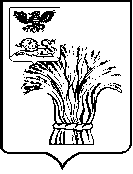 АДМИНИСТРАЦИЯРовеньского районаБелгородской области309740. Белгородская область, п.Ровеньки,ул. Ленина 50,  тел. 5-55-01,  факс 5-58-5620.03.2023г.  №223-02-10-40На  № ______ от _________1Дата и время проведения аукциона24.04.2023г. в 08.30 2Место проведения аукционаБелгородская область, Ровеньский район, п.Ровеньски, ул.Ленина, д.503Порядок проведения аукционаОткрытый по составу участников4Предмет аукционаПраво заключения договора аренды земельного участка5Характеристики земельного участка5местоположение Российская Федерация, Белгородская область,  Ровеньский район,  с.Айдар, ул.Центральная                    5кадастровый номер31:24:0605001:8795площадь, кв.м.34805категория земель земли   населенных пунктов5разрешенное использование для ведения личного подсобного хозяйства6Обременения (ограничения в использовании) земельного участка нет7Начальная цена предмета аукциона, руб.12778Шаг аукциона (3% начальной цены), руб.38,319Порядок, место, даты и время начала и окончания приема заявокПрием заявок на участие в аукционе начинается 24.03.2023г. и прекращается 20.04.2023г. согласно рабочему графику (понедельник-пятница с 8.00 до 17.00, перерыв с 12.00 до 13.00) по адресу: Белгородская обл., Ровеньский район, п.Ровеньки, ул.Ленина,50 10Требования к содержанию и форме заявкиЗаявки подаются в письменном виде по установленной форме с указанием банковских реквизитов счета для возврата задатка и принимаются одновременно с приложением документов, требуемых для участия в аукционе:- заявка на участие в аукционе;- копии документов, удостоверяющих личность заявителя (для граждан);- надлежащим образом заверенный перевод на русский язык документов о государственной регистрации юридического лица в соответствии с законодательством иностранного государства в случае, если заявителем является иностранное юридическое лицо;- документы, подтверждающие внесение задатка11Размер задатка (20% начальной цены), руб.255,4012Порядок внесения и возврата задатка, банковские реквизиты счетаЗадаток вносится денежными средствами в валюте РФ на счет:     УФиБП по Белгородской области (Администрация Ровеньского района),                                   л/с 05850310021)  р/с 03232643146500002600,  Кор/счет: 40102810745370000018ОКТМО 14650000ОТДЕЛЕНИЕ БЕЛГОРОД БАНКА РОССИИ//УФК по Белгородской области г.Белгород БИК 011403102   ИНН 3117001001      КПП 311701001                                   КБК:   850 000 00000 00 0000 180 Информацию по перечислению задатка можно узнать по телефону: 8 (47238)5-56-48, 8 (47238)5-72-62. Задаток возвращается участникам аукциона, за исключением победителя, а также заявителю, отозвавшему заявку позднее дня окончания срока приема заявок, в течение 3-х рабочих дней со дня подписания протокола о результатах аукциона.Заявителю, отозвавшему заявку до дня окончания срока приема заявок, задаток возвращается в течение 3-х рабочих дней со дня поступления уведомления об отзыве заявки.Заявителю, не допущенному к участию в аукционе, задаток возвращается в течение 3-х  рабочих дней со дня оформления протокола приема заявок на участие в аукционе.Задаток, внесенный победителем аукциона, засчитывается в счет оплаты за выкуп земельного участка. В случае  уклонения победителя от заключения договора задаток  не возвращается.Настоящее извещение является публичной офертой для заключения договоров о задатках в соответствии со ст. 437 Гражданского кодекса Российской Федерации, а подача претендентами заявок и перечисление задатков является акцептом такой оферты, после чего договоры о задатках считается заключенными в письменной форме.13Порядок ознакомления с аукционной документациейПодробную информацию по земельному участку, порядку проведения аукциона, форме заявки, проекту договора можно получить по телефону: 8(47238)5-56-48 или по адресу: Белгородская обл.,  Ровеньский район, п.Ровеньки, ул.Ленина, 50 согласно рабочему графику (понедельник-пятница с 8.00 до 17.00. Контактное лицо – Гришко Т.М.14Порядок осмотра земельного участка на местностиОсмотр земельного участка осуществляется заинтересованными лицами самостоятельно в течение срока подачи заявок.15Дата и порядок принятия решения о признании заявителей участниками аукциона21.04.2023г. в  08.30. Определение участников аукциона проводится без участия заявителей. О принятых решениях заявители уведомляются не позднее  следующего дня.Заявитель не допускается к участию в аукционе в следующих случаях:- непредставление необходимых для участия в аукционе документов или представление недостоверных сведений;- непоступление задатка на дату рассмотрения заявок на участие в аукционе;- подача заявки на участие в аукционе лицом, которое в соответствии с федеральными законами не имеет права быть участником аукциона или приобретать земельный участок;- наличие сведений о заявителе, об учредителях (участниках), о членах коллегиальных исполнительных органов заявителя, лицах, исполняющих функции единоличного исполнительного органа заявителя, являющегося юридическим лицом, в реестре недобросовестных участников аукциона.16Определение победителя аукционаПобедителем аукциона признается участник аукциона, предложивший наибольшую годовую арендную плату за земельный участок.